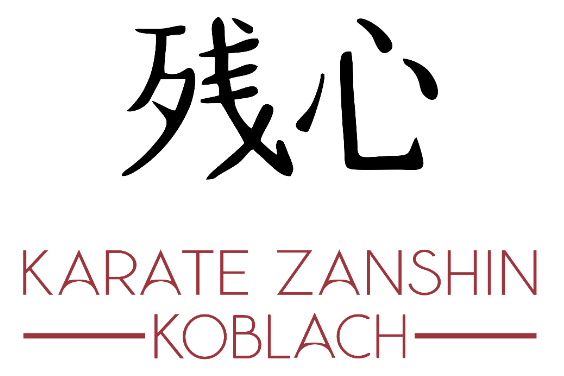 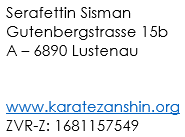 Anmeldung Mitgliedschaft bei KARATE ZANSHIN KoblachName: ……………………………….	Vorname: ………………………Adresse: …………………………………………………………………………..Telefon: ………………………………	    Mail: ……………………………..Geburtsdatum: …………………….Mitgliedschaft:			□ Grundkurs			x Einzelmitgliedschaft		□ FamilienmitgliedschaftTrainingsort:  Mittelschule Koblach, Rütti 11, A – 6842 Koblach                       Volksschule Koblach, Kumma 3, A – 6842 KoblachKonto:	Raiffeisenbank Montfort		IBAN: AT21 3742 2000 0842 9540		BIC: RVVGAT2B422Inhaber:	Serafettin Sisman, Karate Zanshin Hard und KoblachIch bin damit einverstanden, dass Fotos von mir/meinem Kind auf der Webseite von Karate Zanshin Hard und Koblach verwenden.Hiermit bestätige ich die Anmeldung für Karate Zahnshin Koblach:________________________        ______________________________________________Ort / Datum 	       Unterschrift 		Unterschrift des gesetzlichen		                                                              Vertreters (bei Minderjährigen) 